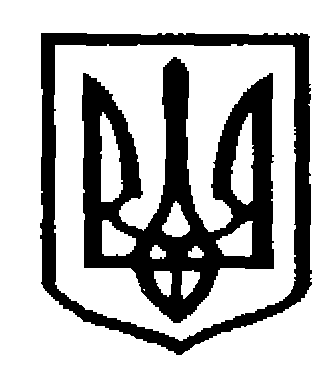 У К Р А Ї Н АЧернівецька міська радаУправління  освітивул. Героїв Майдану, 176, м. Чернівці, 58029 тел./факс (0372) 53-30-87  E-mail: osvitacv@gmail.com  Код ЄДРПОУ №02147345Про розроблення плану заходів з відзначення подвигів ветеранів війниУправління освіти Чернівецької міської ради інформує, що на виконання резолюції Віце-прем'єр-міністра України з питань реінтеграції тимчасово окупованих територій України Ірини Верещук від 04 квітня 2023 року № 36066/12/1-22 про продовження виконання Плану комунікаційних заходів, спрямованих на формування позитивного образу ветерана в суспільстві та інформаційний супровід заходів, з урахуванням вимог розпорядження КМУ від 30 березня 2023 року № 269 «Про затвердження плану заходів з відзначення подвигів ветеранів війни, проявлених під час захисту суверенітету, територіальної цілісності та недоторканності України, на період 2023—2026 років» (далі-план заходів) (режим доступу: http://surl.li/hexwz).Рекомендуємо забезпечити своєчасне виконання плану заходів та подавати інформацію про їхнє виконання щороку до 01 серпня упродовж 2023-2026 років.Просимо подавати до п’яти  найбільш вагомих заходів, згідно форми, яка додається за покликанням http://surl.li/hezmc.  Заступник начальника з фінансово-економічних питань Управління освіти                                                              Денис КРУГЛЕЦЬКИЙРуслан Федюк 53 41 14Любов  Чобанюк 53 72 28_____________ №_____________Керівникам закладів освіти Чернівецької міської ТГ